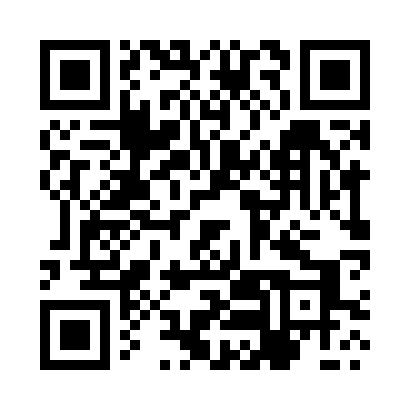 Prayer times for Nielbark, PolandMon 1 Apr 2024 - Tue 30 Apr 2024High Latitude Method: Angle Based RulePrayer Calculation Method: Muslim World LeagueAsar Calculation Method: HanafiPrayer times provided by https://www.salahtimes.comDateDayFajrSunriseDhuhrAsrMaghribIsha1Mon4:096:1412:465:127:189:152Tue4:066:1212:455:137:209:183Wed4:036:1012:455:147:219:204Thu4:006:0712:455:167:239:225Fri3:576:0512:445:177:259:256Sat3:546:0212:445:187:279:287Sun3:506:0012:445:207:299:308Mon3:475:5812:445:217:309:339Tue3:445:5512:435:227:329:3510Wed3:415:5312:435:237:349:3811Thu3:375:5112:435:257:369:4112Fri3:345:4812:425:267:389:4313Sat3:305:4612:425:277:399:4614Sun3:275:4412:425:287:419:4915Mon3:245:4112:425:307:439:5216Tue3:205:3912:415:317:459:5517Wed3:175:3712:415:327:479:5818Thu3:135:3512:415:337:4910:0119Fri3:095:3212:415:347:5010:0420Sat3:065:3012:415:367:5210:0721Sun3:025:2812:405:377:5410:1022Mon2:585:2612:405:387:5610:1323Tue2:545:2412:405:397:5810:1624Wed2:505:2112:405:407:5910:2025Thu2:465:1912:405:418:0110:2326Fri2:425:1712:405:438:0310:2627Sat2:385:1512:395:448:0510:3028Sun2:345:1312:395:458:0710:3329Mon2:305:1112:395:468:0810:3730Tue2:275:0912:395:478:1010:41